Aanmelding door  dit inschrijfformulier voor 10 SEPTEMBER 2024 ingevuld te bezorgen aan  het BWP secretariaat, WAVERSEBAAN 99, 3050 OUD-HEVERLEE. – info@bwp.beNaam : ......................................................................................................................................Adres : ......................................................................................................................................Lidnummer : ...........................................................Telefoonnr : ............................................................Schrijft volgende dressuurgefokte hengst(en) in : Locatie : O VM. DRESSUURSTAL BLOCKX-VAN SWEEVELT, KORTENAKEN	  O NM. SYNTRA, SINT-NIKLAAS	   ( gelieve de gewenste locatie aan te duiden )(*) : TE KOOP : JA OF NEEN INVULLEN( Gelieve een copie van de pedigree mee te sturen indien het een niet BWP geregistreerde hengst    betreft ) 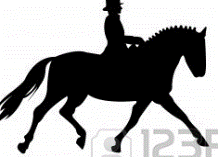 Inschrijfformulier  
INFORMATIEDAG VOOR 2- EN 3-JARIGE DRESSUURGEFOKTE HENGSTEN21/09/2024 – VM. KORTENAKEN / NM. SINT-NIKLAASNaamGeboorte-datumStamboeknrVaderTE KOOP(*)1.2.3.4.5.